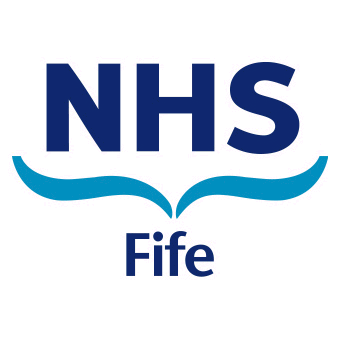 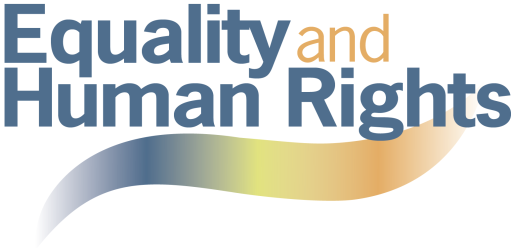 EQIA – Standard Impact Assessment (Form 1)EQIA Document ControlEQIA – Standard Impact Assessment (Form 1)Question 1: Which Service, Group or Committee is responsible for carrying out the Standard Impact Assessment?Question 2:  Lead Assessor’s contact detailsQuestion 3:Title of Document / Policy (please include the Policy number) / Proposed Change (project or initiative)Question 4 Define the work– is it?             N= New, R= Review / Redesign Question 5Briefly outline the aim and the purpose of the work that is being screened for Adverse Equality Impact.Question 6 Is this a new development? (Please tick)Question 7 	If yes, what is it replacing or changing? Question 8:  What is the scope for this EQIA? (Please tick*)Question 9:   Who is it intended to benefit?Question 10:  Identifying the Impacts Consider any potential Impacts on the Protected Characteristic Groups, etc and the relevance of policy/ change to each group is described as:  H- High Relevance ,M = Medium Relevance  or L= Low relevanceEquality Impact Assessment MatrixQuestion 11:  Have you consulted with staff, public, service users, others to help assess for Impacts?(Please tick)If yes, who was involved and how were they involved? If not, why not, was this necessary as it is just a refresh of existing policy or guidance already in place for example?Question 12: If necessary- please include in brief evidence or relevant information that has influenced the decisions being made (this could include demographic profiles, audits, research, published evidence, and health needs assessment, work based on national guidance or legislative requirements etc) . Any evidence /data that support’s your assessment can be inserted into the box below.Question 13: Meeting the Public Duty for Equality Impact Assessment Please provide a rationale to support the results of the Standard Impact Assessment, in that due consideration has been given to:Eliminate unlawful discrimination, harassment and victimisationAdvance equality of opportunity between different groups; andFoster good relations between different groupsQuestion 14:  Has your assessment been able to demonstrate the following?Date started 05/11/2013Date completed 21/09/2018Date published 21/09/2018EQIA approved 03/10/2018Name Information Governance and Security GroupName Garry TaylorTel. No01592 643355Job Title:eHealth Security ManagerExt:30062Department eHealthEmail garrytaylor@nhs.netGP/V2 Virus Protection and Management PolicyPolicy ReviewProcedure (inc SOPs)GuidelineProject Strategy ProtocolService Other? Other? (Please describe) (Please describe) (Please describe) (Please describe) (Please describe) (Please describe) Aim The aim of this policy is to set out the measures the organisation takes to control malware (viruses, worms, trojans etc) that may potentially infiltrate NHS Fife’s IT infrastructure (network, servers & computers).Purpose Compliance with this policy will mitigate the risk to NHS Fife’s electronic information systems from malware.YesNo NHS Fife (all)NHS Fife (Acute) NHS Fife (Corporate)HSCP West Division HSCP East Division HSCP Fife wide Division  *Service specific?Name *Discipline specific?Name *Discipline specific?Name StaffService Users Public Protected CharacteristicPositive Impact   No ImpactAdverse ImpactAdverse ImpactHigh Relevance   Medium RelevanceLow Relevance NO Full EQIA requiredNO Full EQIA requiredNO Full EQIA requiredFull EQIA required – Action Plan required High Relevance   Medium RelevanceLow Relevance NO Full EQIA requiredNO Full EQIA  requiredNO Full EQIA  requiredFull EQIA required – Action Plan required High Relevance   Medium RelevanceLow Relevance NO Full EQIA requiredNO Full EQIA requiredNO Full EQIA requiredEQIA may be required – discuss with Equality and Participation  Co-ordinator as you may be able to address these Impacts  immediately.Relevant Protected Characteristics EmployeesApplies to Age  - children and young people older people LProtection of information relating to the data subjects.Disability - including people with mental health difficultiesLProtection of information relating to the data subjects.Race - black and ethnic people including gypsy travellersLProtection of information relating to the data subjects.Sex - women and menLProtection of information relating to the data subjects.Sexual orientation  - lesbian, gay or bisexualLProtection of information relating to the data subjects.Religion and Belief LProtection of information relating to the data subjects.Gender Reassignment LProtection of information relating to the data subjects.Pregnancy and Maternity LProtection of information relating to the data subjects.Marriage and Civil Partnership LProtection of information relating to the data subjects.Fair Scotland Duty 2018 – please ‘give due regard’ to following areas and consider whether the work /policy/ function you are carrying out the assessment for has any impact on the 9 Protected Characteristics for things like: childcare costs travel costsstigma of living in povertyensure that those with protected characteristics has the same access to health and health and  social care services as anyone elsemaintains an individual’s dignity and respectPeople living in rural areasthe homelessAny other cross cutting issues Description DescriptionFair Scotland Duty 2018 – please ‘give due regard’ to following areas and consider whether the work /policy/ function you are carrying out the assessment for has any impact on the 9 Protected Characteristics for things like: childcare costs travel costsstigma of living in povertyensure that those with protected characteristics has the same access to health and health and  social care services as anyone elsemaintains an individual’s dignity and respectPeople living in rural areasthe homelessAny other cross cutting issues This policy ensures that staff are aware of their responsibilities should their computer shows symptoms of a malware infection. This policy mitigates the risk(s) of a malware incident within our electronic systems which could adversely affect patient care and treatment.YesNo Who?The members of the Information Governance and Security (IG & S) Group.How? The EQIA for the GP/V2 Virus Protection and Management Policy was emailed to the IG&S group. They were asked to read, assess and feedback any comments to improve its content.Please enter evidence/data links :The GP/V2 Virus Protection and Management Policy enable NHS Fife to meet the ISO 27001, Control : 12.2.1 Protection from Malware.It also ensures that NHS Fife meets the following legislation with regard to information governance & security and business continuity:General Data Protection Regulations;Network and Information Systems Regulations;Civil Contingencies Act;What we must doProvide a description or summary of how this has been achievedEliminate discriminationThe GP/V2 Virus Protection and Management Policy ensures that data subjects right to Data Privacy is respected by protecting their information from the threat of malware (theft, corruption and obstruction).Advance equality of opportunityThe GP/V2 Virus Protection and Management Policy has been peer reviewed to ensure that the 9 Protected Characteristics have been considered.Foster good relationsThe GP/V2 Virus Protection and Management Policy is published on the NHS Fife intranet and internet to give confidence to the population that their right to Data Privacy is respected and that the applicable legislation is being implemented.Positive ImpactPrivacy by design and default is proactively implemented with regard to virus protection being deployed on all IT information processing systems.No ImpactAdverse ImpactTo be completed by Equality and Participation Co-ordinatorEQIA checked by:  Shirley BallingallDate: 3rd October 2018 Comments: Date EQIA published:  3rd October 2018 